  Уразаева Тогжан Амангелдіқызы,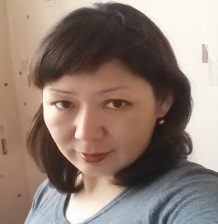 Ақжайық ЖОББ мектебінің орыс тілі мен әдебиеті пәндерінің мұғалімі, Ақжайық ауылы, Теректі ауданы, БҚОБезопасность в школе (урок русского языка в 1-классе)1    Урок:  № 14, 1 четверть.1    Урок:  № 14, 1 четверть.1    Урок:  № 14, 1 четверть.1    Урок:  № 14, 1 четверть.Цели обучения: Цели обучения: 1.2.3.1.понимать, о чем говорит собеседник, реагировать на услышанное различными способами и отвечать собеседнику, соблюдая речевые нормы. 1.2.6.1. высказывать простые оценочные суждения о прослушанном ( я согласен, я не согласен, мне понравилось, не понравилось.)1.4.1.1. создавать постер/писать слова-описания к предмету, изображенному на картине.1.2.3.1.понимать, о чем говорит собеседник, реагировать на услышанное различными способами и отвечать собеседнику, соблюдая речевые нормы. 1.2.6.1. высказывать простые оценочные суждения о прослушанном ( я согласен, я не согласен, мне понравилось, не понравилось.)1.4.1.1. создавать постер/писать слова-описания к предмету, изображенному на картине.Ожидаемые результаты:Ожидаемые результаты:Все учащиеся смогут понимать собеседника и отвечать ему.Большинство учащихся смогут высказать простые оценочные суждения. Некоторые учащиеся смогут описать предмет, изображенный на картине. Все учащиеся смогут понимать собеседника и отвечать ему.Большинство учащихся смогут высказать простые оценочные суждения. Некоторые учащиеся смогут описать предмет, изображенный на картине. Языковая цель:Языковая цель:Учащиеся могут усвоить и использовать конкретно-предметную лексику: лестница, перила, ступеньки, розетка, вилка, нож, облокачиваться, спускатьсяУчащиеся могут усвоить и использовать конкретно-предметную лексику: лестница, перила, ступеньки, розетка, вилка, нож, облокачиваться, спускатьсяПредыдущее обучение: Предыдущее обучение: Основное внимание уделяется пониманию и правильному реагированию на услышанную речь.Учащиеся знакомы с правилами безопасного поведения в классе и смогут рассказать Основное внимание уделяется пониманию и правильному реагированию на услышанную речь.Учащиеся знакомы с правилами безопасного поведения в классе и смогут рассказать План Запланированные срокиЗапланированные мероприятияЗапланированные мероприятияРесурсы3 минНачало урока 10 мин1 минСередина урока3 минПорядок действий в классе:Стартер: деление на группы (учащиеся выбирают виды автобусов)Психологический настрой: Ребята, улыбнитесь соседу по парте справа,слева, пожмите друг другу руки, пожелайте удачи.Ребята, вы уже знакомы с правилами безопасного поведения в школе.А теперь расскажите друг другу в паре эти правила. А теперь, в группе.А теперь, одна группа рассказывает другой. Взаимооценование методом большого пальца. (группы  оценивают друг друга)ДЕСКРИПТОР:І.1.Внимательно рассмотрите картинки.Красным кружочком пометьте места и предметы, которые могут быть опасными.Картинки:1 группа -  в столовой, 2 группа - в коридореІІ. А теперь поиграем  в игру «Автобусная остановка»Группы меняются местами. Взаимопроверка методом светофора(проверяющая группа другим цветом исправляет, дополняет работу группы)зеленый – все верножелтый – есть ошибкикрасный – все неверноучащиеся с помощью выражений  мы согласны, чтомы не согласны, что понравилось/не понравилась оценивают работы группы. ІІІ. Работа с текстом:словарная работа послушайте текст.Это наш класс. А это коридор. В коридоре нельзя бегать, толкаться. Осторожно поднимайтесь и спускайтесь по лестнице. Не бегайте по лестнице. Не облокачивайтесь на перила и не катайтесь по ним. Вы можете упасть. А это столовая. В столовой тоже нельзя толкаться и бегать. Вы можете обжечься.Осторожно пользуйтесь вилкой. Мойте руки до и после еды. Не трогайте розетки.  (демонстрация иллюстрации к тексту)Ответьте на вопросы:Почему нельзя бегать в коридоре и в столовой.Как нужно спускаться и подниматься по лестнице?Нужно ли мыть руки перед едой?РефлексияОбратная связь с помощью смайликов.Домашнее задание:Нарисуйте дорогу от вашего дома до школы. Красным кружочком пометьте опасные места.Порядок действий в классе:Стартер: деление на группы (учащиеся выбирают виды автобусов)Психологический настрой: Ребята, улыбнитесь соседу по парте справа,слева, пожмите друг другу руки, пожелайте удачи.Ребята, вы уже знакомы с правилами безопасного поведения в школе.А теперь расскажите друг другу в паре эти правила. А теперь, в группе.А теперь, одна группа рассказывает другой. Взаимооценование методом большого пальца. (группы  оценивают друг друга)ДЕСКРИПТОР:І.1.Внимательно рассмотрите картинки.Красным кружочком пометьте места и предметы, которые могут быть опасными.Картинки:1 группа -  в столовой, 2 группа - в коридореІІ. А теперь поиграем  в игру «Автобусная остановка»Группы меняются местами. Взаимопроверка методом светофора(проверяющая группа другим цветом исправляет, дополняет работу группы)зеленый – все верножелтый – есть ошибкикрасный – все неверноучащиеся с помощью выражений  мы согласны, чтомы не согласны, что понравилось/не понравилась оценивают работы группы. ІІІ. Работа с текстом:словарная работа послушайте текст.Это наш класс. А это коридор. В коридоре нельзя бегать, толкаться. Осторожно поднимайтесь и спускайтесь по лестнице. Не бегайте по лестнице. Не облокачивайтесь на перила и не катайтесь по ним. Вы можете упасть. А это столовая. В столовой тоже нельзя толкаться и бегать. Вы можете обжечься.Осторожно пользуйтесь вилкой. Мойте руки до и после еды. Не трогайте розетки.  (демонстрация иллюстрации к тексту)Ответьте на вопросы:Почему нельзя бегать в коридоре и в столовой.Как нужно спускаться и подниматься по лестнице?Нужно ли мыть руки перед едой?РефлексияОбратная связь с помощью смайликов.Домашнее задание:Нарисуйте дорогу от вашего дома до школы. Красным кружочком пометьте опасные места.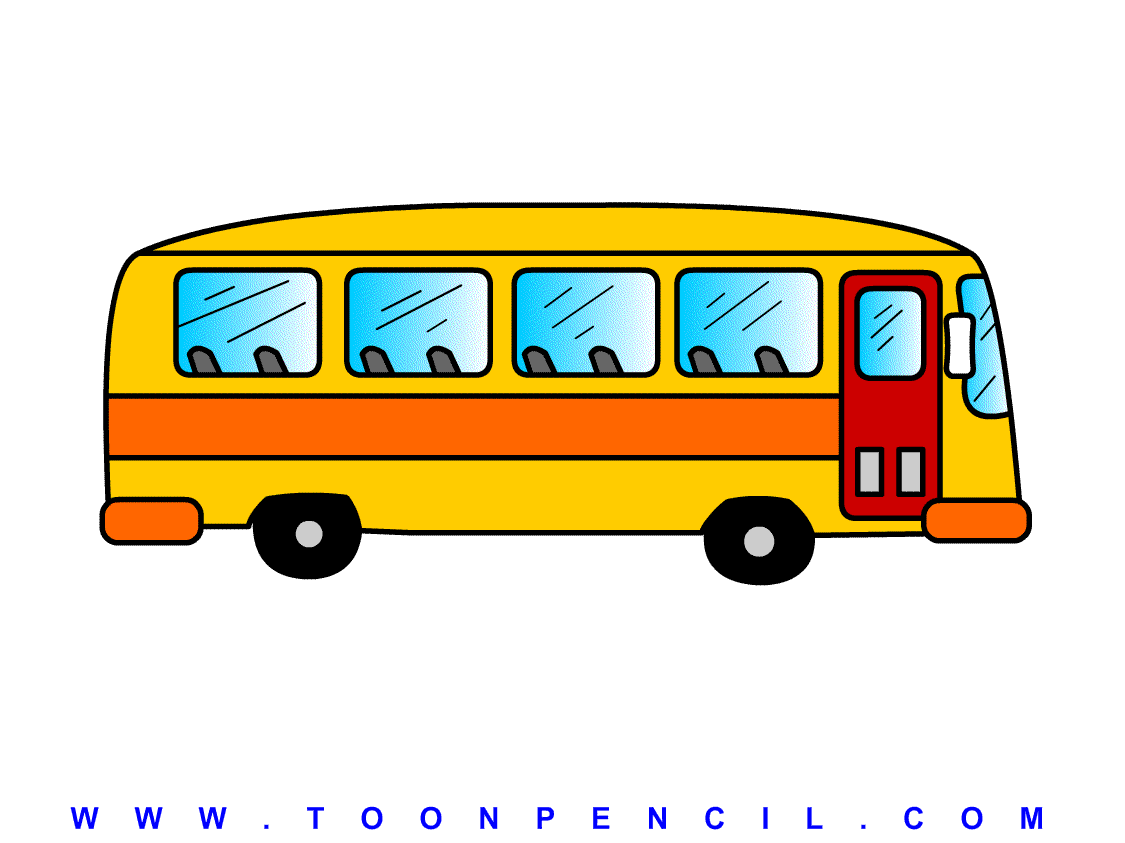 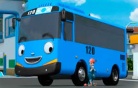 В столовой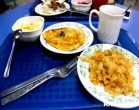 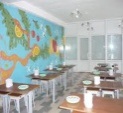 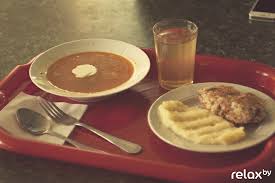 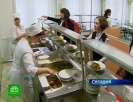 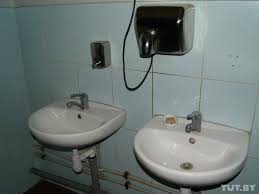 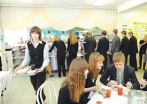 В коридоре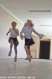 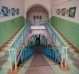 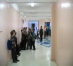 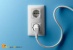 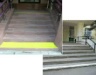 Иллюстрации к тексту.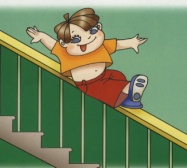 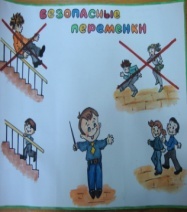 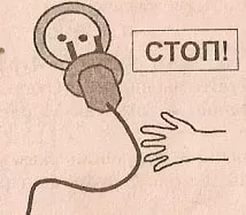 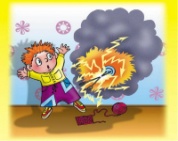 